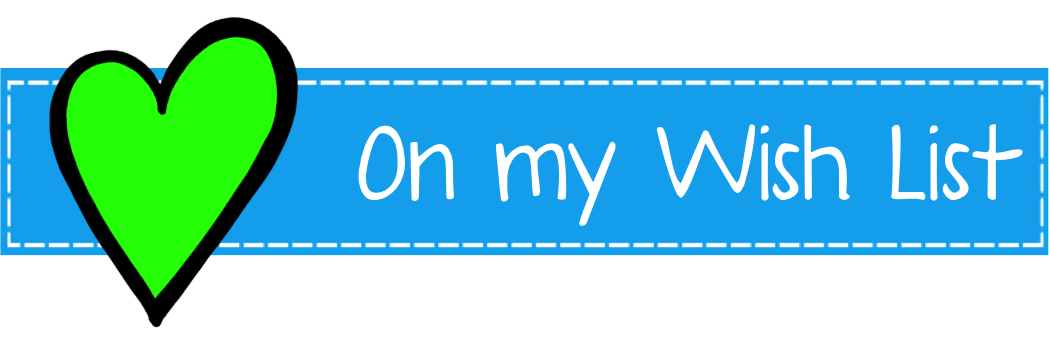 How many times do you want to buy a little something for a teacher and aren't sure what they would really need or want?   Well, now you can get some ideas!  We have collected WISH LISTS from the teachers! Many parents like to show appreciation towards their child’s teacher or donate items to a classroom all year around and especially during the holidays!  If you would like to show appreciation toward your child's teacher or donate items to a classroom, here is a list of items that teachers would like to have. Thank you in advance for anything you give!KindergartenK-137 (Mrs. Savignano)(2) Electric Pencil SharpenersTape PlayerElf on Shelf BookElf on Shelf Puppet DollGift Cards (Barnes & Noble, Staples, Lakeshore Learning Store, Michaels)Boxes of CrayonsXerox PaperInk for Printer (Lexmark E360)K-237 (Ms. Singer)Gift Cards (Barnes & Noble, Staples, Lakeshore Learning Store, Michaels)K-238 (Ms. Puder)Staples Gift CardLakeshore Learning Store Gift CardBarnes and Noble Gift CardK-225 (Mrs. Lemma & Ms. Shinn)Copy Paper (White)#2 Sharpened PencilsGift Cards-Lakeshore Learning StoreExpo Markers  Chart PaperGift Cards-StaplesGift Cards-MichaelsBlue Painter’s TapeFirst Grade1-125 (Ms. Famigletti)Scholastic Gift CardStaples Gift CardAmazon Gift CardMichaels/AC Moore Gift CardsConstruction PaperPrinter Paper1-132 (Mrs. Ackerman)Gift Cards (Barnes & Noble, Staples, Lakeshore Learning Store, Michaels, Scholastic)Ink Cartridge for Printer (Lemark  X342n)Blue Painter’s Tape1-133 (Mrs. Leung)Fun TakBlue Painter’s TapeColored Copy PaperWhite Copy PaperGift Card to StaplesGift Card to Lakeshore Learning StoreGift Card to TargetGift Card to Barnes & NoblePost-itsPencils, Colored Pencils, Markers1-138 (Mrs. Daidone & Ms. Ferrara)Colored Copy PaperWhite Copy PaperFun TackBlue Painter’s TapeStaples Gift CardLakeshore Gift CardElectric Pencil SharpenerSecond Grade2-223 (Mrs. Morgan & Ms. Stefanidis)Used or New Chapter Books (ex: Junie B. Jones, Magic Tree House, Ready Freddy, etc.)“Brights” copy paper (any colors)Electric Pencil SharpenerBlue Painter’s TapeScotch TapeGlobeStaplerStaple Remover2-217 (Mrs. Kaufman)Electric Pencil SharpenerCopy Paper (Bright Colors)Blue Painter’s TapeScotch TapeUsed or New Chapter Books (Nate the Great, Junie B. Jones, Judy Moody, Frog & Toad, The Littles)2-221 (Mrs. Modica)Used/New Chapter Books (age appropriate)Bright Copy PaperGift Cards to StaplesGift Cards to Lakeshore Learning StoreThird Grade3-315 (Ms. Careccia)Staples Gift CardsTarget Gift CardsInk for Printer (LexMark E342N)Chart PaperTiconderoga Pencils3-215 (Ms. Augello)Ink Cartridges for Printer (HP Deskjet 1000)Electric Pencil SharpenerColored Tissue PaperPost-ItsHighlightersGift Cards (Barnes & Noble, Staples, Lakeshore Learning Store, Michaels)3-313 (Ms. Cha)Gift Card to TargetWide Packing TapeRolls of Scotch TapeBins (for books, supplies)StickersEnvelopesFile Folders ColoredErasersPencilsMarkers3-313 (Mrs. Cambourakis)Gift Card to StaplesBlue Painter’s TapeDividers (for Binders)File FoldersMarkersEnvelopesPencilsErasers
Fifth Grade5-321 (Mrs. Peros)Michaels Gift CardStaples Gift CardLakeshore Learning Store Gift CardCarol’s Teaching Store Gift Card (Union Tpk.)5-337 (Ms. Zubikowski)Computer Paper (White)Staples Gift CardLakeshore Learning Store Gift CardContribution to the Classroom5-338 (Mrs. Cassidy & Ms. Florio)Gift Cards to Michaels Gift Cards to StaplesGift Cards to LakeshoreColored Copy PaperWhite Copy PaperSharpies Fine Point (Assorted Colors & Black)ESL TeachersMrs. PopeilBook Titled, Time To SLEEP by: Steve Jenkins (8 copies)Lakeshore Gift CardStaples Gift CardAmazon Gift CardMs. LeeAmazon Gift CardStaples Gift CardInk Cartridge Black & Color (HP 61)Mrs. ParliarosSmart Board/Literacy TeacherInk Cartridges for Printer (HP Officejet   6500 A Plus Color & Black)Staples Gift CardLakeshore Learning Store Gift CardTiconderoga PencilsScholastic Books Gift CardMs. SchenderComputer Teacher(Gift Cards help me in purchasing Educational Items I need Throughout the School Year!)Staples Gift CardTarget Gift CardLakeshore Learning Store Gift CardCarol’s Learning Store Gift Card (Union Tpk.)Michaels Art & Craft Store Gift CardAC Moore Craft Store Gift CardScholastic Books Gift CardBarnes and Noble Gift CardMrs. WhiteScience TeacherGift Cards to (Barnes & Noble, Staples, Lakeshore Learning Store, Michaels)White Construction Paper (12x18)Electric Pencil SharpenerBoxes of CrayonsPost-ItsSharpies (Assorted Colors)Scholastic Books Gift Card1.5 Volt D Alkaline BatteriesMrs. SanidasStudio Art TeacherGift Cards for Art SuppliesCrayola Watercolor paint setsOil PastelsBlack SharpiesBlue Painter’s TapeColored SharpiesColored PencilsCrayola MarkersUsed Magazines, Age Appropriate for Art Projects (National Geographic, Times, Magazines with Pictures of Nature, Etc.)Alpha Color Tempera Cakes (Found at Art Supply Stores)Any Art Books/Read AloudsWritten by Authors such as:Peter H. Reynolds (Some Titles:   The Dot, ish, Sky Color, The Museum)Elizabeth Rusch    (A Day With No Crayons)Jason Lefebure     (Too Much Glue)Allan Ahlberg       (The Pencil)Drew Dawalt        (The Day the Crayons Quie)Barney Saltzberg  (Beautiful Oops)